CQI งานบริการดูแลรักษาผู้ติดเชื้อเอชไอวี/ผู้ป่วยเอดส์ โรงพยาบาลลำดวน อ. ลำดวน จ. สุรินทร์ชื่อผลงาน  : การส่งเสริมการรับประทานยาต้านฯตรงเวลา สม่ำเสมอ ไวรัสในตัวเธอจะลดลง คำสำคัญ  : Drug  adherence,  Viral load suppression , Drug allergy, CD4สรุปผลงานโดยย่อ เป้าหมายในการรักษาด้วยยาต้านไวรัสคือ ควบคุมจำนวนเชื้อไวรัสเอชไอวีในร่างกายให้มีจำนวนน้อยที่สุดและนานที่สุด (Viral load suppression) เป็นการเปิดโอกาสให้ร่างกายสร้างภูมิคุ้มกันหรือ CD4 ขึ้นมาใหม่  จนอยู่ในระดับปกติ เพื่อให้ CD4 ได้ทำหน้าที่ในการกำจัดและควบคุมเชื้อโรคต่าง ๆ เหมือนปกติ ซึ่งเป็นการป้องกันการป่วยด้วยโรคติดเชื้อฉวยโอกาส หรือไม่ทำให้ป่วยเอดส์ ซึ่งปัจจัยที่จะทำให้สำเร็จนั้นผู้ป่วยต้องมีวินัยและเห็นความสำคัญของการรับประทานยาต้านไวรัสให้ตรงเวลาและต่อเนื่อง (Drug adherence )จึงจะสามารถควบคุมเชื้อเอชไอวีไว้ได้ตลอดเวลา   หลังจากการดำเนินงานอย่างต่อเนื่องพบว่า ร้อยละผู้ได้รับยาต้านไวรัสมีผล viral load < 50 copies/ml ที่ 12  เดือนหลังเริ่มยาต้านไวรัส  (T-EWI1b)  เพิ่มขึ้นจาก 71.4 ในปี 2556 เป็น 100 และร้อยละผู้ได้รับยาต้านไวรัสมีผล viral load < 50 copies/ml   ในรอบ 12 เดือน  (T-EWI1e) เพิ่มขึ้นจาก 91.1 ในปี 2556 เป็น 95.1ชื่อและที่อยู่ขององค์กร  โรงพยาบาลลำดวน อ. ลำดวน จ. สุรินทร์ 32220สมาชิกทีม ภญ.ลักขณา  เหมาะหมาย     	เภสัชกรชำนาญการ (ประธาน)  	โทรศัพท์  081-5476120    นางนารีรัตน์   ฟักนวล  	พยาบาลวิชาชีพชำนาญการ   	โทรศัพท์  0610325045นางสาวสุมนา   สมานทอง  	พยาบาลวิชาชีพชำนาญการ   	โทรศัพท์  0853609196นางสาวสุชาดา  แกมกล้า  	แกนนำกลุ่มเพื่อนลำดวน  	โทรศัพท์  0881254240	นางธีรนุช   จิตรศิลป์		พยาบาลวิชาชีพชำนาญการ  (เลขาฯ) โทรศัพท์ 0897176440เป้าหมาย : เพื่อเพิ่มร้อยละผู้ได้รับยาต้านไวรัสมีผล viral load < 50 copies/ml ในปี 2557 >  95ปัญหาและสาเหตุโดยย่อ จากการเก็บรวบรวมข้อมูลตัวชี้วัดงานบริการดูแลรักษาผู้ติดเชื้อเอชไอวี/ผู้ป่วยเอดส์ ของโรงพยาบาลลำดวน และได้นำมาวิเคราะห์ พบว่าร้อยละผู้ติดเชื้อเอชไอวี/ผู้ป่วยเอดส์ที่มีViral load<50 copies/ml ที่  12 เดือนหลังทานยาต้านไวรัส(T-EWI1b)  ที่มาตรวจปี 2554-2556 มีแนวโน้มลดลงคือ 94.9,  85.7, 71.4 และร้อยละผู้ติดเชื้อเอชไอวี/ผู้ป่วยเอดส์ที่มีViral load<50 copies/ml ในรอบ 12 เดือน(T-EWI1e)  ลดลงคือ 90.2 92.4, 91.1 จากปัญหาดังกล่าวอาจส่งผลต่อผู้ป่วยได้  เช่น อาจเกิดเชื้อดื้อยา  ป่วยด้วยโรคติดเชื้อฉวยโอกาส เกิดความสูญเสียทางเศรษฐกิจทั้งตัวผู้ป่วย โรงพยาบาล และประเทศชาติ จากการบริการพบว่า ปัจจัยที่อาจก่อให้เกิด  viral load<50 copies/ml  คือ   ผู้ป่วยรับประทานยาไม่ตรงเวลาและต่อเนื่อง            ไม่มารับยาตามนัด ไม่มีค่ารถมารับยา ปัญหาครอบครัว ทำงานต่างจังหวัด มีพฤติกรรมไม่เหมาะสมเช่น      ดื่มสุรา หรือเกิดจากฤทธิ์ข้างเคียงของยา 	กิจกรรมการพัฒนา จัดบริการแบบ one stop service ปฏิบัติตามวิธีปฏิบัติการให้คำปรึกษาก่อนเริ่มยาต้านไวรัส โดยเจ้าหน้าที่ก่อน แล้วส่งพบแกนนำฯ ออกแบบฟอร์มประเมิน adherence / ใบนัด เพื่อให้สะดวกในการใช้งาน ประเมิน drug adherence โดยการนับเม็ดยาและสัมภาษณ์ทุกครั้งที่ผู้ป่วยมารับยา /เยี่ยมบ้าน พบ adherence < 95% หรือมีปัญหาจากการใช้ยา ส่งพบเภสัชกร นับเม็ดยาทวนสอบความถูกต้องของชนิดยา จำนวนให้ตรงกับวันนัดครั้งต่อไปหลังเภสัชกรจ่ายยา จัดทำนามบัตรแจกผู้ป่วยเพื่อให้สะดวกในการติดต่อ จัดทำทะเบียนโทรศัพท์ผู้ป่วยและญาติ ให้สุขศึกษาเรื่องยาต้านไวรัส  ยาป้องกัน/รักษาโรคติดเชื้อฉวยโอกาส การปฏิบัติตัวสลับการให้คำปรึกษาแบบกลุ่ม เดือนละ 1 ครั้ง แกนนำฯออกเยี่ยมบ้านผู้ที่เริ่มยารายใหม่ทุกราย /ผู้ที่มีปัญหาจากการรับประทานยา/ขาดนัดและติดต่อทางโทรศัพท์ไม่ได้ ร่วมประเมินผู้ป่วยที่มีปัญหาจากการใช้ยาโดยทีมสหวิชาชีพ เช่น แพ้ยา(Drug allergy) ไขมันสูง  ไตเสื่อม เบาหวาน เป็นต้น บูรณาการกับวิชาชีพอื่น เช่นส่งพบนักจิตวิทยา ให้คำปรึกษาเพื่อแยกจากอาการทางจิตหรือฤทธิ์ข้างเคียงของยา เลื่อนการส่ง Viral load กรณีผู้ป่วยที่ต้องปรับปรุง drug  adherence  หรือส่งตรวจเร่งด่วนกรณีต้องการประเมินการดื้อยา จัดตั้งกองทุนฉุกเฉินเพื่อช่วยเหลือผู้ติดเชื้อเอชไอวี/ผู้ป่วยเอดส์ที่ยากจน จากการจัดโครงการ     ฮูลาฮูบหุ่นสวย ช่วยผู้ป่วยเอดส์ โดยได้รับเงินบริจาคจำนวนประมาณ 40,000 บาท ได้นำเงินมาซื้อนาฬิกา  กล่องใส่ยาแยกรายวัน  ค่าเดินทางมารับยา หรือค่าใช้จ่ายที่จำเป็นของคลินิก แจ้งผล viral load ทุกครั้ง/นำเสนอผลการดำเนินงานแก่ผู้รับบริการเมื่อสิ้นปีงบประมาณ      ชื่นชม/ให้กำลังใจ ผู้ป่วยที่ปฏิบัติตัวได้ดี เพิ่มศักยภาพแกนนำฯให้มีส่วนร่วมในการช่วยเหลือเภสัชกรประเมินการใช้ยา สร้างเครือข่ายการดูแลในชุมชน เช่น อาสาสมัครสาธารณสุข  โรงพยาบาลส่งเสริมสุขภาพตำบล (เฉพาะในรายที่เปิดเผยตัว)จัดกิจกรรมปีใหม่ในวันอังคารแรกของเดือนมกราคม เพื่อสร้างความสามัคคี กระตุ้นสมาชิกให้ทานยาตรงเวลา เตรียมความพร้อมก่อนให้บริการ 1 วัน เพื่อสะดวก /รวดเร็ว/ครอบคลุมในการให้บริการ การวัดผลและการเปลี่ยนแปลง จัดบริการแบบ one stop service โดยทีมสหวิชาชีพ โดยแบ่งหน้าที่รับผิดชอบอย่างชัดเจน มีแนวทางในการประเมิน adherence และมีการพัฒนางานเพื่อให้เกิดคุณภาพอย่างต่อเนื่อง เช่น การพัฒนาแบบฟอร์มการประเมิน drug adherence  และจำนวนเม็ดยาที่จ่ายให้สะดวกมากขึ้น มีการประชุมทีม/แจ้งผลการดำเนินงาน /ปัญหาที่พบจากการทำงาน พร้อมหาแนวทางแก้ไขร่วมกัน ทุก 3 เดือน ผู้รับบริการให้ความร่วมมือโดยนำยาที่เหลือ/ใบนัดมาด้วยทุกครั้ง มีความตระหนักในการดูแลตนเองมากขึ้น ร้อยละของการมาตรวจตามนัดจากร้อยละ 88.8 ปี 2556 เป็น 90.70ได้รับบริการตามชุดสิทธิประโยชน์ ผู้ที่มีปัญหาด้านเศรษฐกิจ ได้รับความช่วยเหลือตามความเหมาะสมผู้รับบริการมีความพึงพอใจการบริการมากขึ้นจากร้อยละ 87.8   ปี 2556  เป็น 93.14มีระบบติดตามผู้ป่วยที่ไม่มารับยาตามนัด มีแนวทางปฏิบัติในการให้บริการผู้ที่มี drug adherence  ไม่ถึง 95 %มีแนวทางในการส่งตรวจทางห้องปฏิบัติการ มีการปฏิบัติตามแนวทางการตรวจวินิจฉัยและการดูแลรักษาผู้ติดเชื้อเอชไอวีและผู้ป่วยเอดส์ ระดับชาติ ปี 2553กราฟเปรียบเทียบตัวชี้วัดแยกรายปีหมายเหตุ   ผลงานปี 2557  เป็นผลงาน 9 เดือน (ตุลาคม 2556- มิถุนายน 2557)	    การประเมิน drug adherence  การเลื่อนเวลาในการรับประทานยาใช้ ± 5 นาที บทเรียนที่ได้รับ ผู้บริหารเห็นความสำคัญและสนับสนุนงบประมาณเป็นค่าตอบแทนแกนนำฯ และค่าอาหารว่างในวันคลินิก อนุมัติให้ใช้เงินกองทุนในโรงพยาบาลสร้างบ้านหลังเล็กๆ  ซื้อจักรยานให้ผู้ป่วยเอดส์ที่ยากไร้ การมีแกนนำฯมาร่วมในการให้บริการ ทำให้สะดวก รวดเร็ว ครอบคลุม การเตรียมความพร้อมและให้คำปรึกษาก่อนเริ่มยาต้านไวรัสครั้งแรกได้ดี  ส่งผลให้ drug adherence ดี แกนนำฯเป็นตัวอย่าง drug adherence ที่ดี เกิดความรักความสามัคคี  ความไว้วางใจ ความช่วยเหลือซึ่งกันและกัน ในกลุ่มเพื่อนสมาชิก รับทราบปัญหาเชิงลึก ปรึกษาเจ้าหน้าที่เพื่อหาทางแก้ปัญหาต่อไป การติดต่อกับทีมงาน ภญ.ลักขณา  เหมาะหมาย     	เภสัชกรชำนาญการ (ประธาน)  	โทรศัพท์  081-5476120    Email : plakana@gmail.com นางธีรนุช   จิตรศิลป์            พยาบาลวิชาชีพชำนาญการ        โทรศัพท์ 0897176440Email : iikoya_55@yahoo.comรูปภาพประกอบรหัสความหมายT-EWI1aร้อยละของผู้ที่มีผลการตรวจ viral load อย่างน้อย 1 ครั้ง ในปีแรกหลังเริ่มยาต้านไวรัส T-EWI1bร้อยละของผู้ที่มี viral load < 50 copies/ml ที่ 12 เดือนหลังเริ่มยาต้านไวรัส T-EWI1dร้อยละของผู้ที่มีผลการตรวจ viral load อย่างน้อย 1 ครั้ง ในรอบ 12 เดือน T-EWI1eร้อยละของผู้ที่มี viral load < 50 copies/ml ในรอบ 12 เดือน T-EWI4ร้อยละของกลุ่มตัวอย่างของผู้มารับยาต้านไวรัสในเดือนตุลาคม ที่กลับมารับยาต้านไวรัสตรงตามนัดหรือหลังยาหมดไม่เกิน 2 วัน T-EWI5bร้อยละของผู้ที่มีผลการประเมินความสม่ำเสมอในการรับประทานยาต้านไวรัส=100%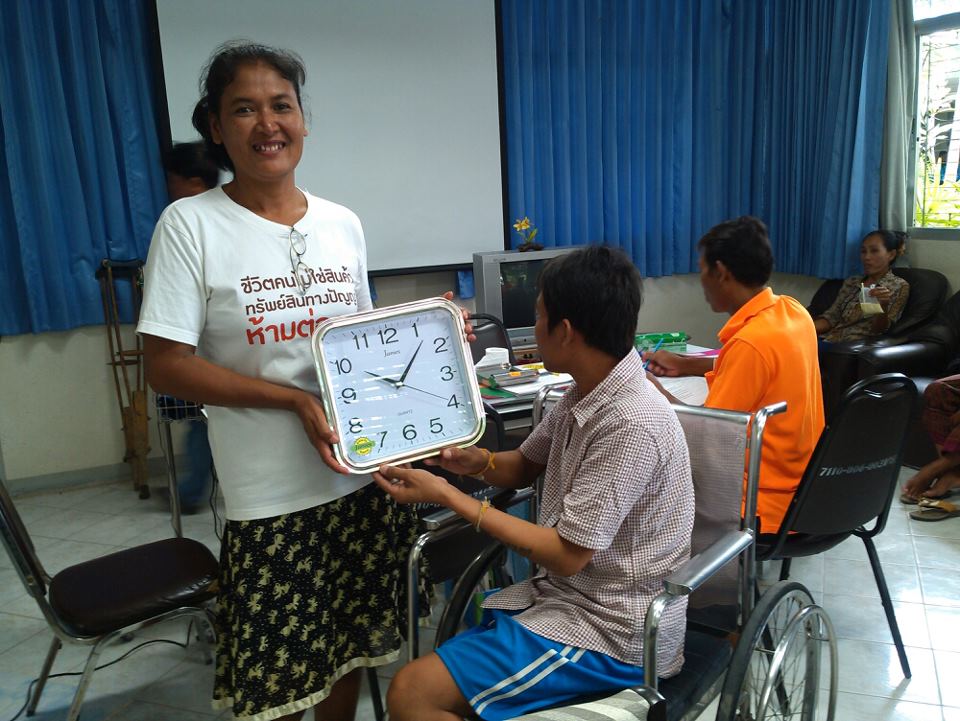 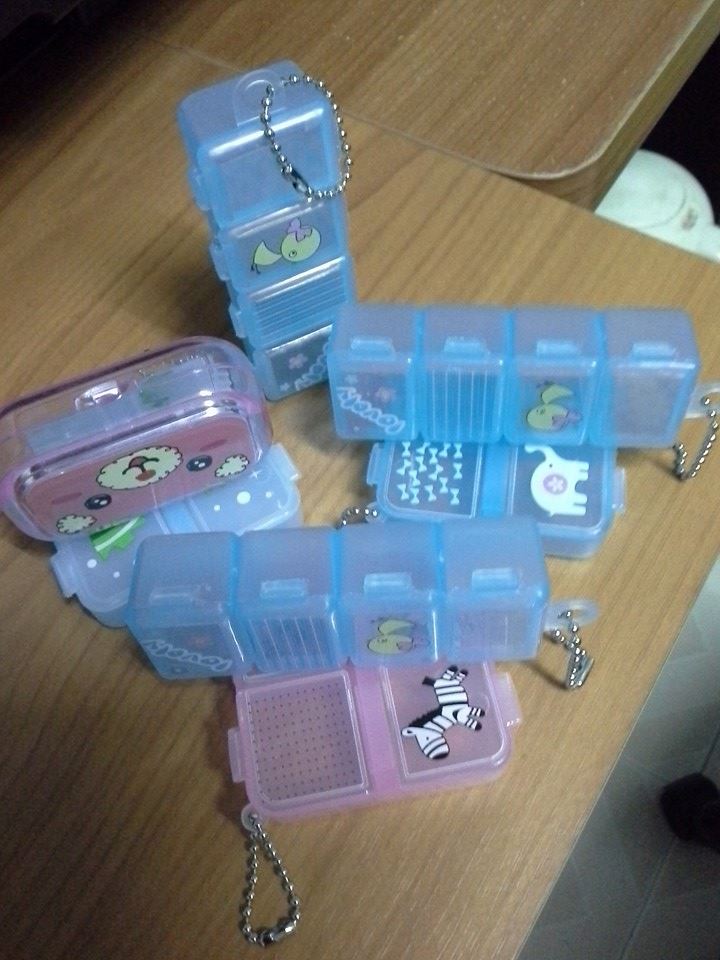 นาฬิกาประกอบการทานยาให้ตรงเวลากล่องใส่ยาแยกรายวัน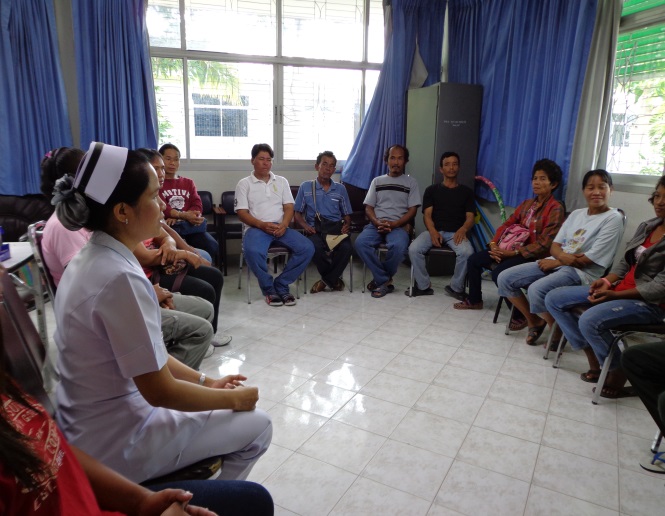 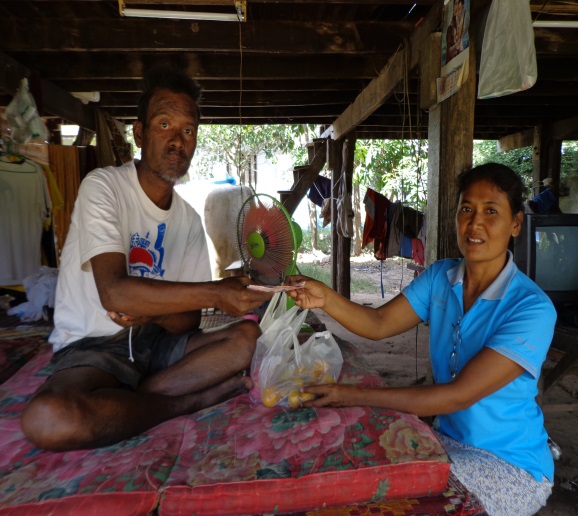 ให้คำปรึกษาแบบกลุ่มแกนนำฯ เยี่ยมบ้าน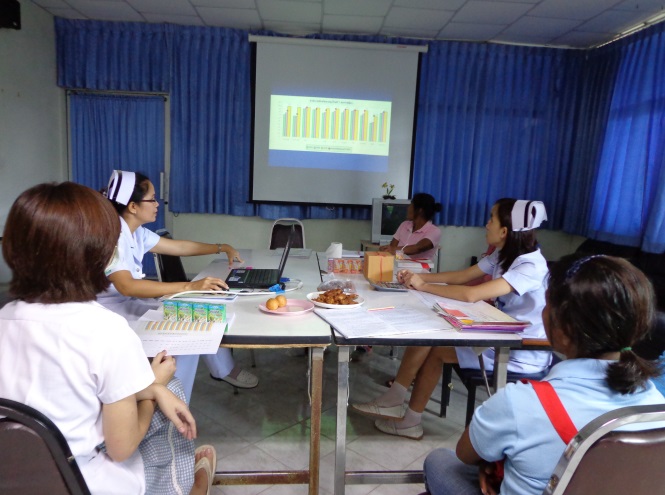 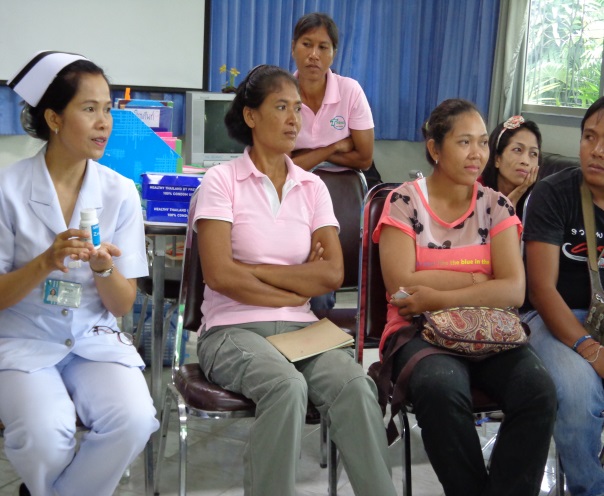 ประชุมทีมและนำเสนอผลการดำเนินงานพูดคุยเรื่องยาต้านไวรัส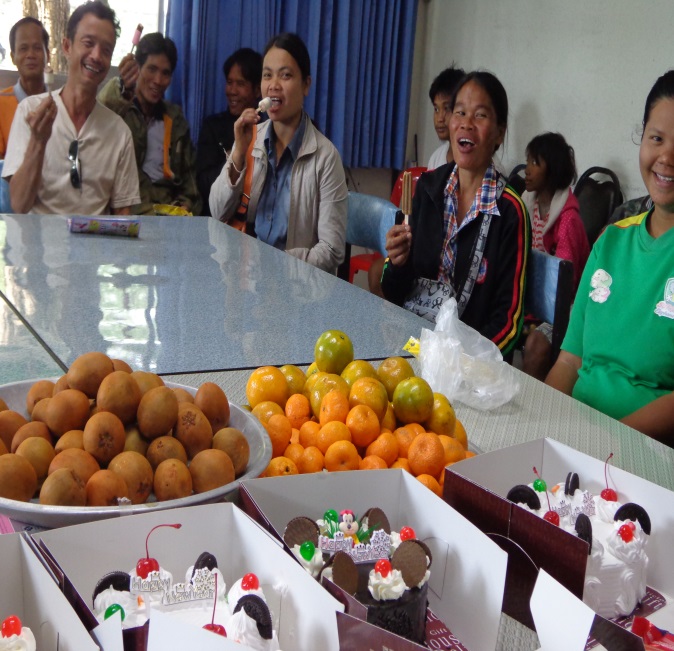 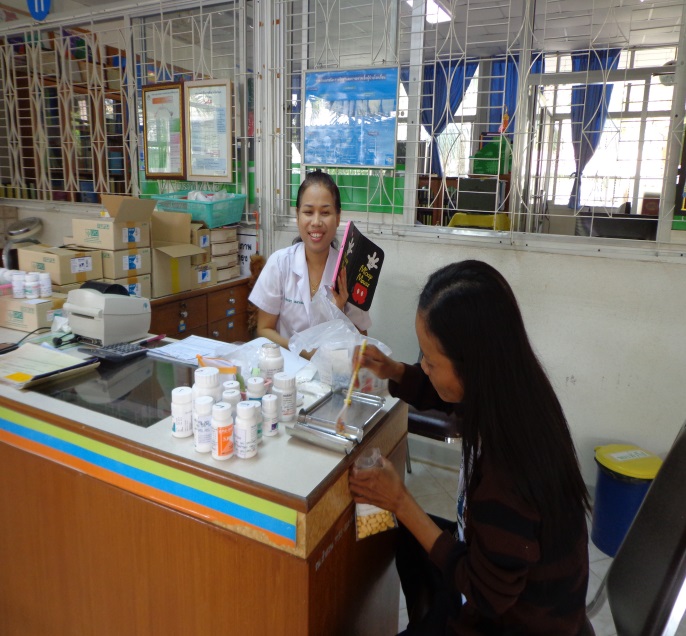 กิจกรรมปีใหม่ แกนนำฯช่วยเภสัช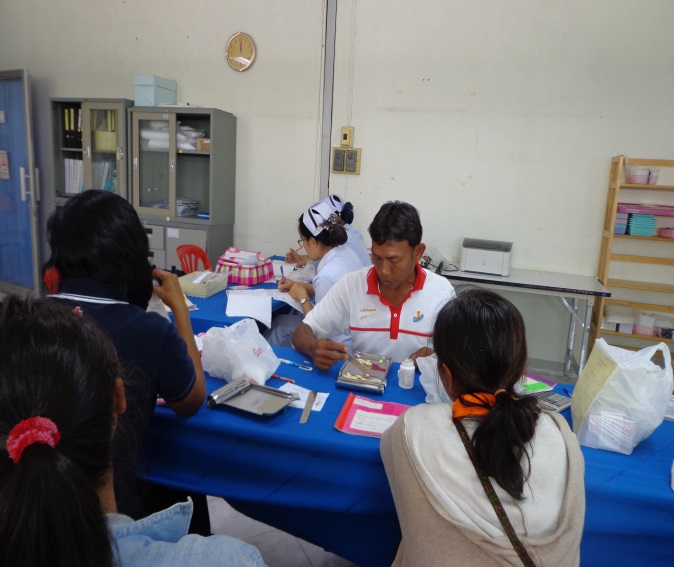 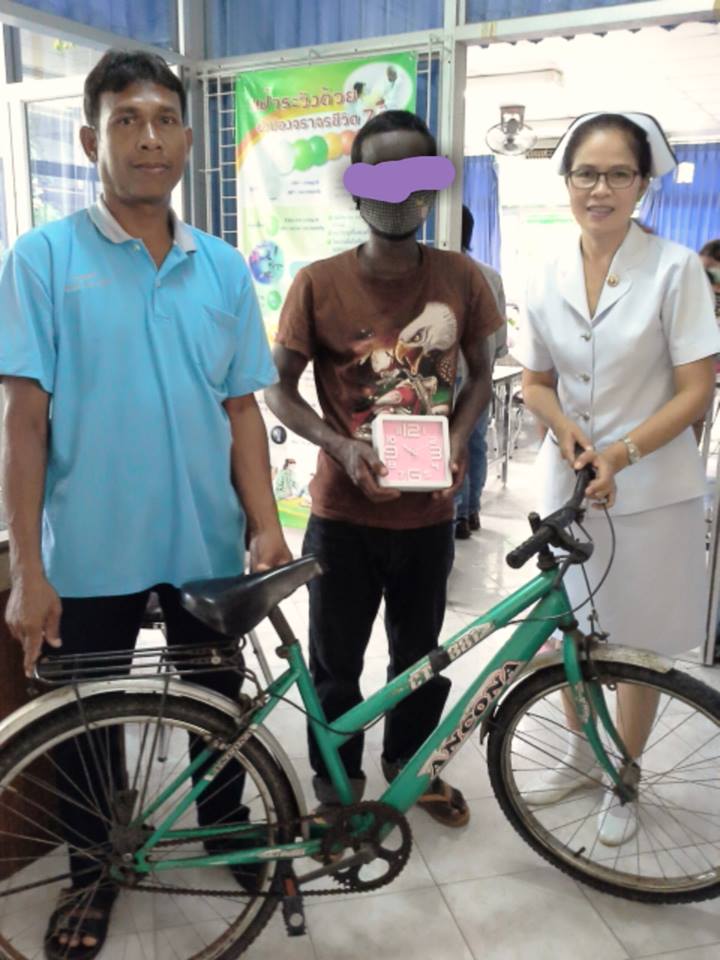 นับเม็ดยาก่อนกลับบ้านมอบนาฬิกา และจักรยาน แก่ผู้ป่วยที่ยากจน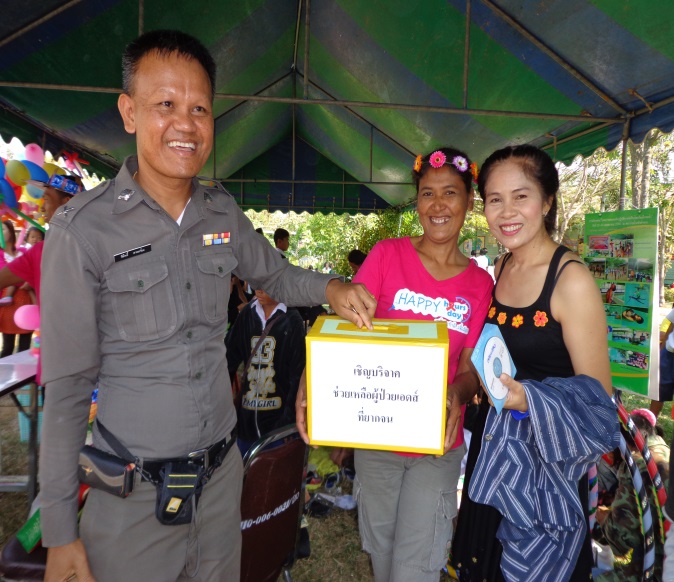 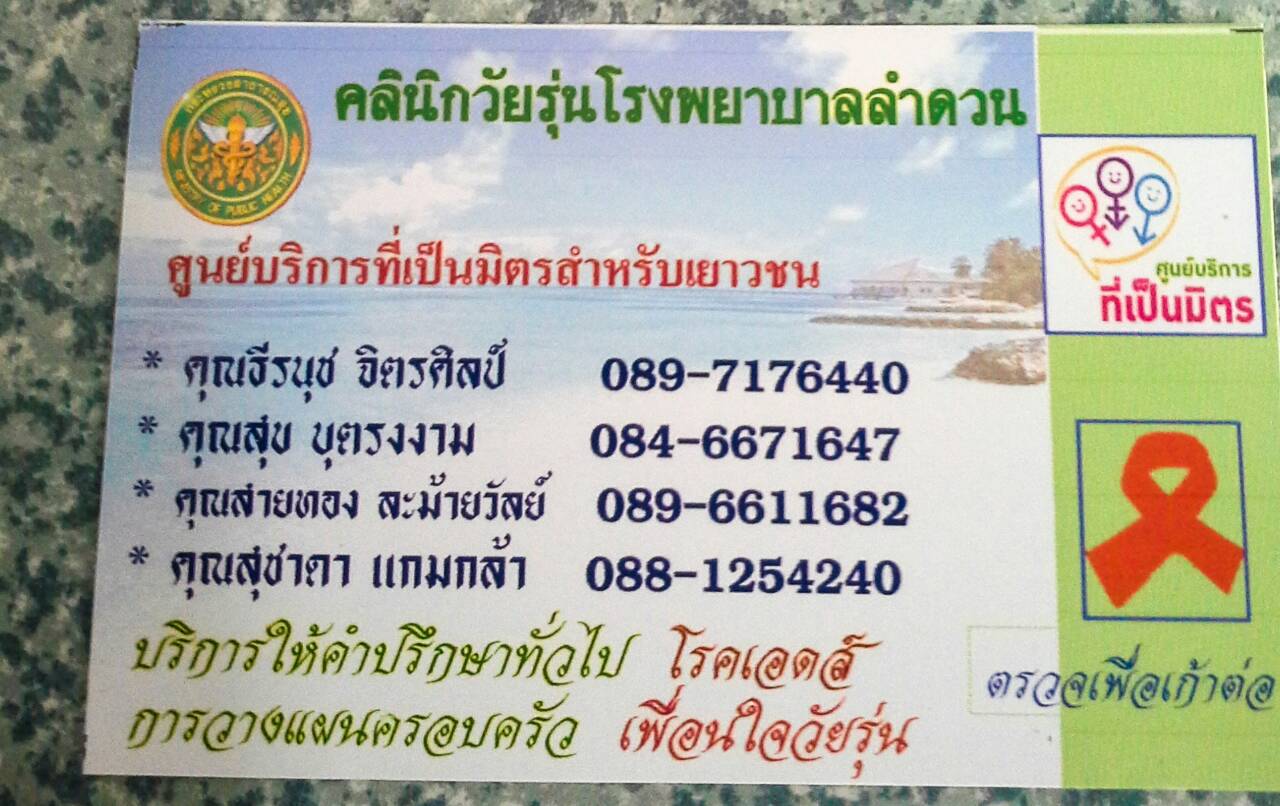 รับบริจาคช่วยผู้ป่วยเอดส์ยากจนนามบัตรใช้ทั้งงานเอดส์และวัยรุ่น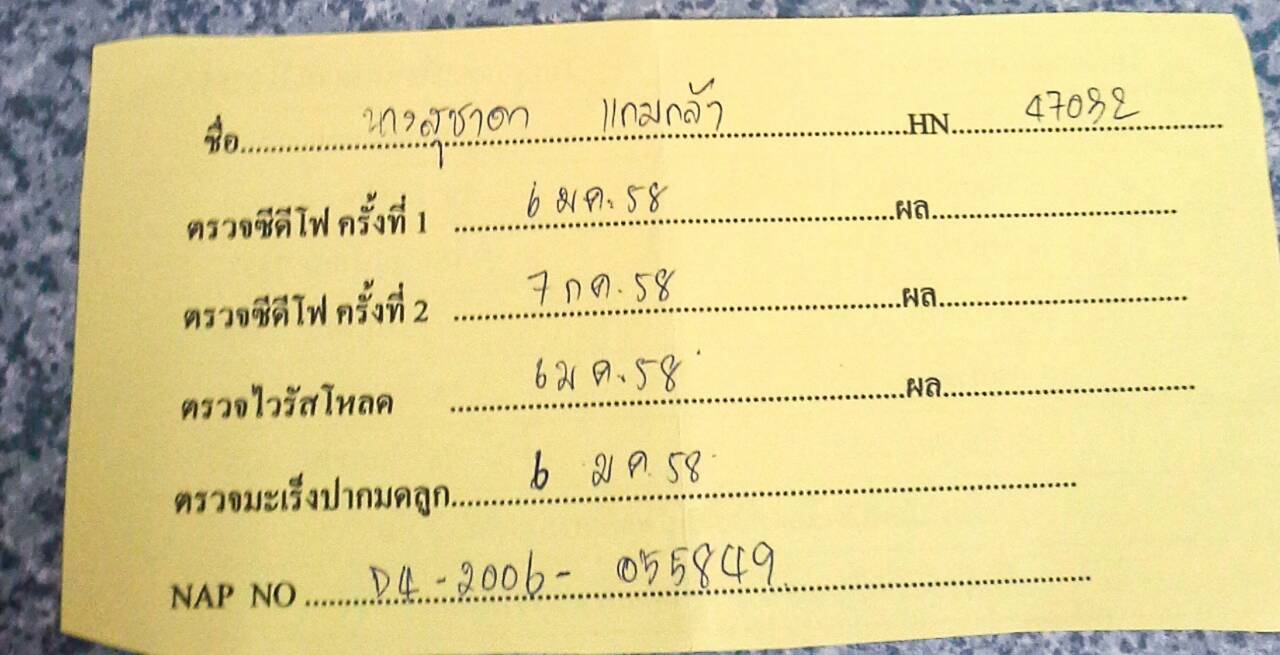 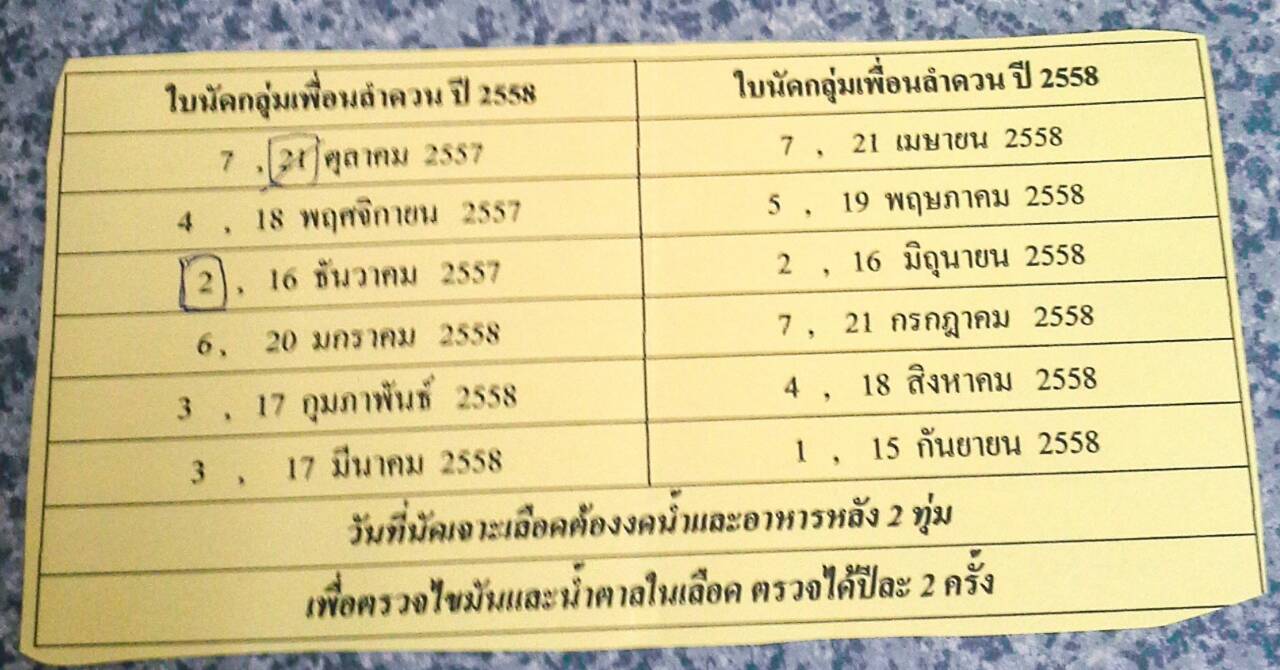 ใบนัดด้านที่ 1 (แจ้งให้ทราบล่วงหน้า)ใบนัดด้านที่ 2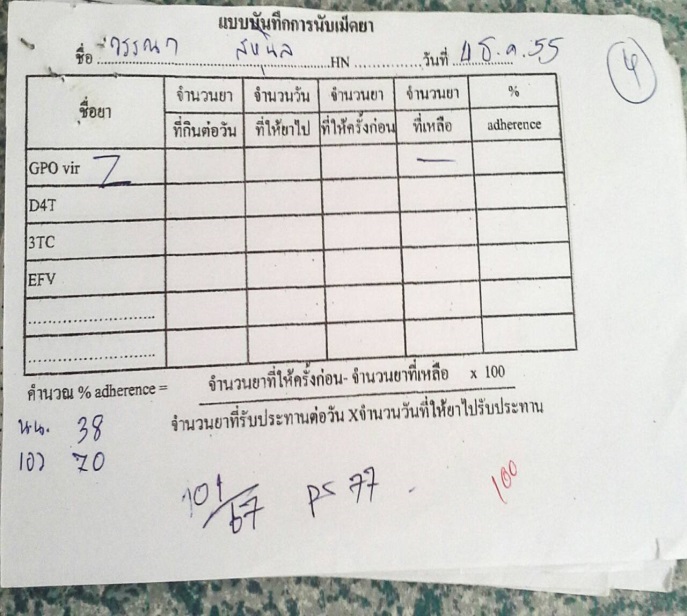 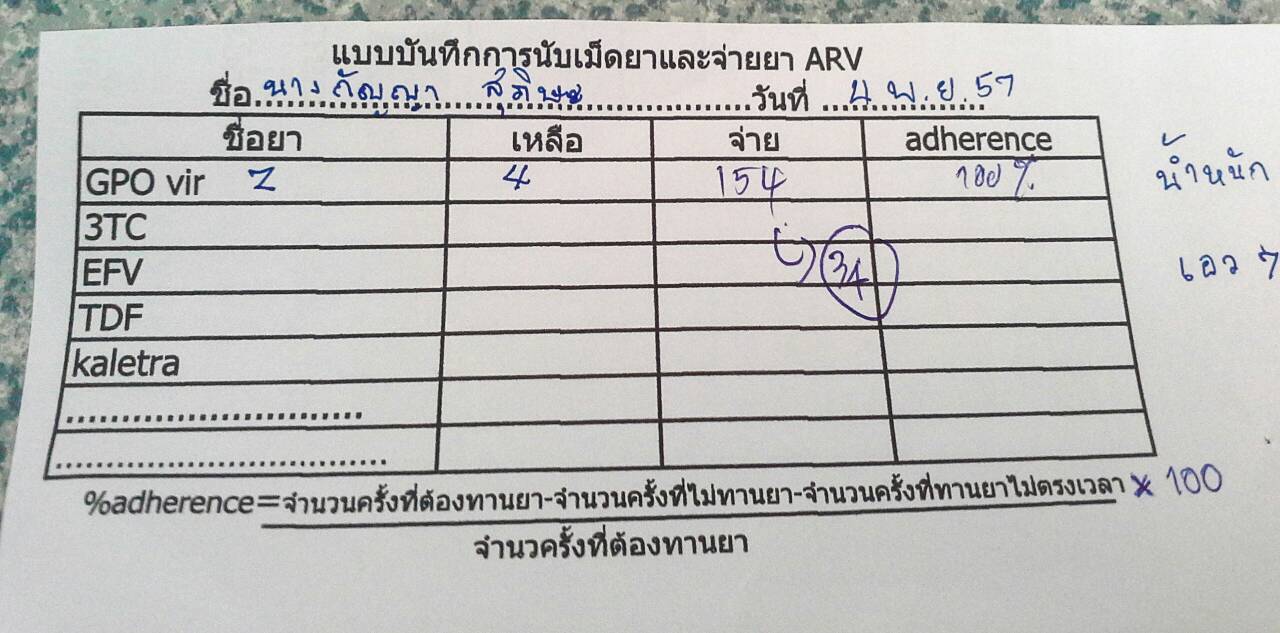 ประเมิน adherence แบบเดิมประเมิน adherence แบบใหม่(จ่ายยาเผื่อ 2 วัน)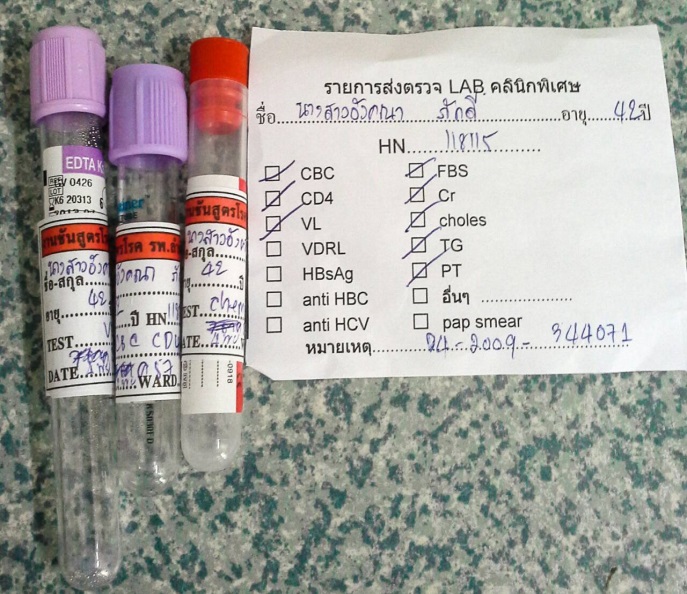 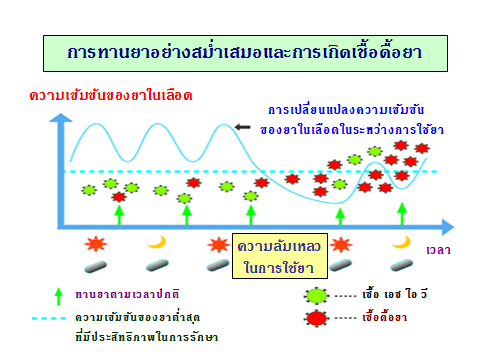 เตรียมล่วงหน้าก่อนวันคลินิก 1 วัน ให้ถือไปเจาะเลือดรายบุคคล เพื่อความสะดวก รวดเร็ว สื่อป้ายไวนิล ประกอบการสอนในกลุ่ม 